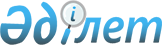 О предоставлении кандидатам помещений для встреч с избирателямиПостановление акимата Сарыкольского района Костанайской области от 1 июня 2020 года № 112. Зарегистрировано Департаментом юстиции Костанайской области 2 июня 2020 года № 9240
      В соответствии с пунктом 4 статьи 28 Конституционного закона Республики Казахстан от 28 сентября 1995 года "О выборах в Республике Казахстан" и статьей 31 закона Республики Казахстан от 23 января 2001 года "О местном государственном управлении и самоуправлении в Республике Казахстан" акимат Сарыкольского района ПОСТАНОВЛЯЕТ:
      1. Предоставить кандидатам на договорной основе помещения для встреч с избирателями согласно приложению к настоящему постановлению.
      2. Признать утратившим силу постановление акимата Сарыкольского района "О предоставлении кандидатам помещений для встреч с избирателями" от 27 марта 2015 года № 121 (опубликовано 30 апреля 2015 года в газете "Сарыкөл", зарегистрировано в Реестре государственной регистрации нормативных правовых актов за № 5517).
      3. Государственному учреждению "Аппарат акима Сарыкольского района" в установленном законодательством Республики Казахстан порядке обеспечить:
      1) государственную регистрацию настоящего постановления в территориальном органе юстиции;
      2) размещение настоящего постановления на интернет - ресурсе акимата Сарыкольского района после его официального опубликования.
      4. Контроль за исполнением настоящего постановления возложить на руководителя аппарата акима района.
      5. Настоящее постановление вводится в действие по истечении десяти календарных дней после дня его первого официального опубликования. Помещения, предоставляемые на договорной основе кандидатам для встреч с избирателями
					© 2012. РГП на ПХВ «Институт законодательства и правовой информации Республики Казахстан» Министерства юстиции Республики Казахстан
				
      Аким 

А. Балгарин
Приложение
к постановлению акимата
от 1 июня 2020 года
№ 112
№
Наименование населенного пункта
Помещения для встреч с избирателями
1
поселок Сарыколь
в здании государственного коммунального казенного предприятия "Школа искусств" акимата Сарыкольского района Костанайской области Сарыкольского районного отдела образования
2
поселок Сарыколь
в здании коммунального государственного учреждения "Ново-Урицкая средняя школа отдела образования акимата Сарыкольского района"
3
поселок Сарыколь
в здании коммунального государственного казенного предприятия "Сарыкольский колледж агробизнеса и права" Управления образования акимата Костанайской области
4
село Барвиновка
в здании коммунального государственного учреждения "Барвиновская средняя школа отдела образования акимата Сарыкольского района"
5
село Веселый Подол
в здании коммунального государственного учреждения "Весело-Подольская средняя школа отдела образования акимата Сарыкольского района"
6
село Златоуст
в здании коммунального государственного учреждения "Краснодонская средняя школа отдела образования акимата Сарыкольского района"
7
село Комсомольское
в здании государственного учреждения "Аппарат акима Комсомольского сельского округа Сарыкольского района"
8
село Большие Дубравы
в здании средней школы коммунального государственного учреждения "Лесная средняя школа отдела образования акимата Сарыкольского района"
9
село Маяк
в здании государственного учреждения "Аппарат акима села Маяк Сарыкольского района"
10
село Севастополь
в здании коммунального государственного учреждения "Севастопольская средняя школа отдела образования акимата Сарыкольского района"
11
село Сорочинка 
в здании коммунального государственного учреждения "Сорочинская основная школа отдела образования акимата Сарыкольского района"
12
село Тагильское
в здании коммунального государственного учреждения "Тагильская средняя школа отдела образования акимата Сарыкольского района""
13
село Тимирязевка
в здании коммунального государственного учреждения "Тимирязевская средняя школа отдела образования акимата Сарыкольского района"
14
село Урожайное
в здании коммунального государственного учреждения "Чеховская средняя школа отдела образования акимата Сарыкольского района"